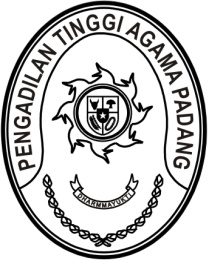 MAHKAMAH AGUNG REPUBLIK INDONESIADIREKTORAT JENDERAL BADAN PERADILAN AGAMAPENGADILAN TINGGI AGAMA PADANGJalan By Pass KM 24, Batipuh Panjang, Koto TangahKota Padang, Sumatera Barat 25171 www.pta-padang.go.id, admin@pta-padang.go.idSURAT TUGASNomor :            /KPTA.W3-A/PENG.KP1.1.2/XII/2023Menimbang 	: 	bahwa Panitia Seleksi Pengadaan Hakim dari Pegawai Mahkamah Agung dalam Jabatan Analis Perkara Peradilan Formasi Tahun 2021 Tahun Anggaran 2023 mengadakan seleksi wawancara yang diikuti antara lain oleh aparatur Pengadilan Tinggi Agama Padang;Dasar	:	Pengumuman Plt. Sekretaris Mahkamah Agung RI nomor 3906/SEK/PENG.KP1.1.2/XII/2023 tanggal 8 Desember 2023;MENUGASKANKepada         	: 	Jelsita Novi, S.H., NIP. 199711152022032010, Penata Muda (III/a), Analis Perkara Peradilan, Panitera Muda Banding;Untuk	: 	Mengikuti Seleksi Pengadaan Hakim dari Pegawai Mahkamah Agung dalam Jabatan Analis Perkara Peradilan Formasi Tahun 2021 Tahun Anggaran 2023 pada tanggal 15 s.d 20 Desember 2023 di Pengadilan Tinggi Agama Medan.		Surat tugas ini dibuat untuk dipergunakan sebagaimana mestinya.    Padang, 14 Desember 2023	Wakil Ketua,RoslianiTembusan: 1. Ketua Pengadilan Tinggi Agama Padang (sebagai laporan);2. Ketua Pengadilan Tinggi Agama Medan.